Základná škola Jána Drdoša Vígľaš č. 436, 96202 Vígľaš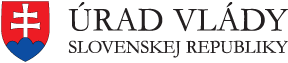 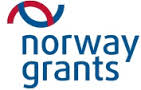 Názov projektu:  „Adaptačné hydroklimatické opatrenia na zachytenie a využitie zrážok na ZŠ Jána Drdoša Vígľaš“.Kód projektu: ACC03046Projekt je financovaný z Finančného mechanizmu EHP (85%) a štátneho rozpočtu (15%).Predmet: Výtvarná výchovaRočník: druhýTitul, meno a priezvisko učiteľa: Mgr. Martina GuničováTéma: Vsakovanie dažďovej vodyPočet hodín: 1Aktivita realizovaná: 6.5.2015Popis aktivity: Žiaci boli oboznámení s kolobehom vody v prírode už aj na hodinách prírodovedy. Na výtvarne výchove sme sa porozprávali, aké skupenstvá môže mať voda a potom sme si spoločne vytvorili kulisy (kvietky, stromy, dažďovú vodu...) na divadielko „ Putovanie dažďovej vody. Žiaci kreslili návrhy „zelených striech“ -ako by sa dala využiť dažďová voda hlavne na rovných strechách. Názorne ukázali, ako voda steká dolu strechou, čo sa stane s vodou na rovnej streche a ako sa dá takáto zachytená voda využiť.Foto: 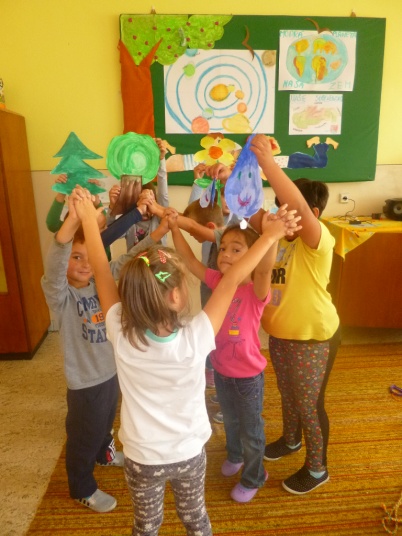 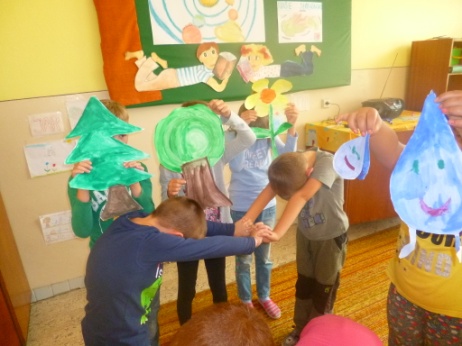 